                     Colegio Carlos Miranda Miranda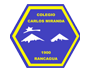                        Pensamiento Matemático /Carla Ibarra Castañeda                       Educadora de Párvulos GUÍA DE APOYO N ° 5Número 2 Horario de actividades para trabajar durante la semana         LUNES               MARTES            MIERCOLES          JUEVES            VIERNES                          Colegio Carlos Miranda Miranda                           Pensamiento Matemático /Carla Ibarra Castañeda                           Educadora de Párvulos                                                                             GUIA DE APOYO N°1Nombre: _________________________________________________________Fecha:    martes 28 de abril del 2020Antes de comenzar te invito a mirar estos videos: https://www.youtube.com/watch?v=DUZnL86glDY https://www.youtube.com/watch?v=R9Taty8z150Ahora que ya los viste te invito a modelar con plasticina el número dos, sino tienes plasticina puedes usar masa.Ahora ya pudes responder la ficha de trabajo ,debes colorear de color verde solo los números 2  ¿Qué números hay acá?¿Que números pintaste?¿que números no pintaste?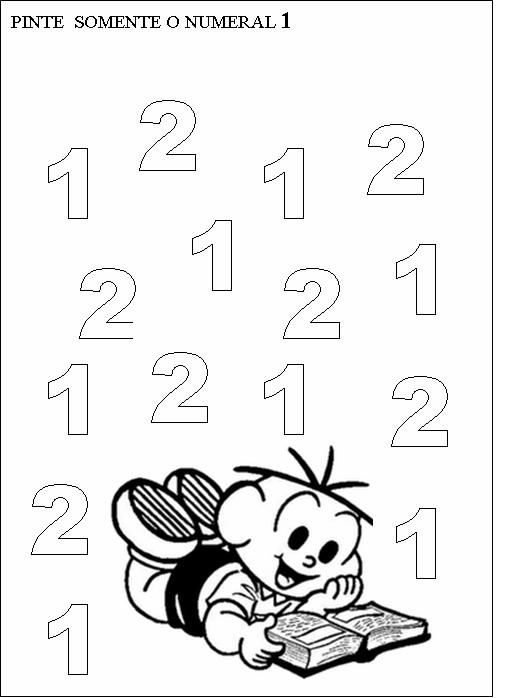                                 ¿CÓMO TE RESULTÓ LA ACTIVIDAD? COLOREA CÓMO LA EVALUARÍAS TÚ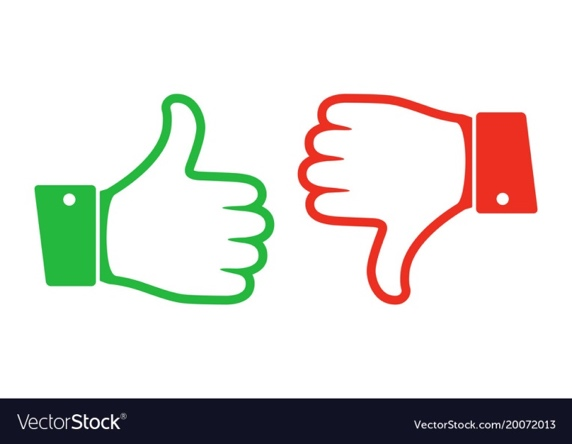                           Colegio Carlos Miranda Miranda                           Pensamiento Matemático /Carla Ibarra Castañeda                           Educadora de Párvulos                                                                             GUIA DE APOYO N°2Nombre: _________________________________________________________Fecha:    miércoles 29 de abril del 2020Antes de resolver la ficha te invito a revisar nuevamente el video y a recordar el número aprendido el día de ayer, si tienes tiza te invito a dibujar muchos números 2 en el patio de tu casa, sino tienes los puedes escribir en hojas de papel.Ahora debes contar los peces que hay en las peceras y solo debes colorear en donde hay 2 peces, en donde hay otra cantidad debes marcarlo con una X, luego debes repasar el número con el dedo índice y finalmente con lápiz grafito. 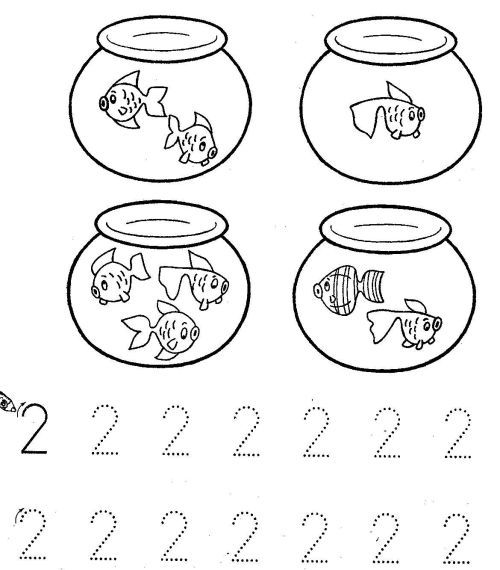                                       ¿CÓMO TE RESULTÓ LA ACTIVIDAD? COLOREA CÓMO LA EVALUARÍAS TÚ                          Colegio Carlos Miranda Miranda                           Pensamiento Matemático /Carla Ibarra Castañeda                           Educadora de Párvulos                                                                             GUIA DE APOYO N°3Nombre: _________________________________________________________Fecha:    jueves 30 de abril del 2020Hoy recordaremos todo lo apredido sobre el número 2 .Sigue con tu dedo indice el númeto 2,luego remarca los números , escribe el número 2,colorea el número,rellena sólo 2 cuadrados,colorea solo dos dibujos y finalmente dibuja dos cosas . 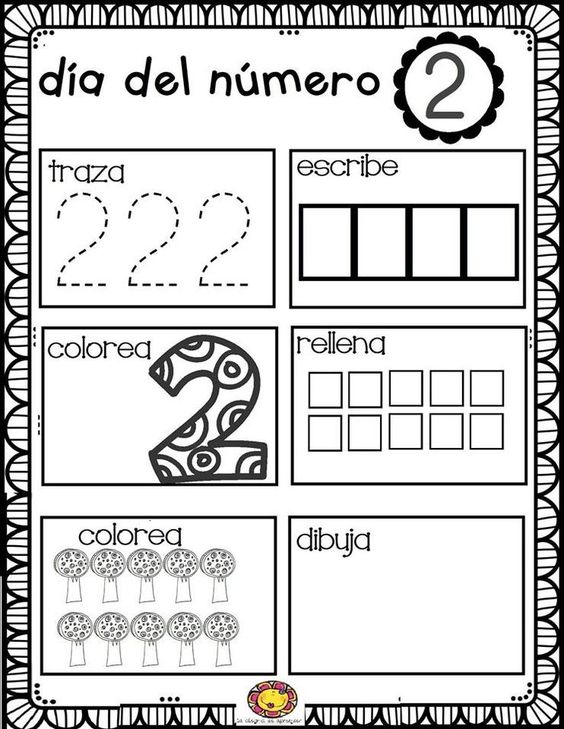                                ¿CÓMO TE RESULTÓ LA ACTIVIDAD? COLOREA CÓMO LA EVALUARÍAS TÚ                        Colegio Carlos Miranda Miranda                           Pensamiento Matemático /Carla Ibarra Castañeda                           Educadora de PárvulosNombre del Estudiante:Objetivos de Aprendizaje:7. Representar números y cantidades hasta el 10, en forma concreta, pictórica y simbólica.	7. Representar números y cantidades hasta el 10, en forma concreta, pictórica y simbólica.	7. Representar números y cantidades hasta el 10, en forma concreta, pictórica y simbólica.	Cont. ConceptualesNúmero y cantidad Número y cantidad Número y cantidad Curso:Prekinder-kinderFecha28,29 y 30 de abrilInstrucciones Generales:Estimados estudiantes y apoderados: En estas actividades de matemáticas trabajaremos el número 2 contaremos, escribiremos y seremos muy creativos antes de comenzar a responder debes escribir tu nombre y luego revisar los videos que estarán abajo escritos, se trabajará una ficha por día las cuales tendrán la fecha escrita en ella.A continuación, hay unos links que te puede ayudar a comprender mejor las actividades.https://www.youtube.com/watch?v=DUZnL86glDYhttps://www.youtube.com/watch?v=R9Taty8z150Estimados estudiantes y apoderados: En estas actividades de matemáticas trabajaremos el número 2 contaremos, escribiremos y seremos muy creativos antes de comenzar a responder debes escribir tu nombre y luego revisar los videos que estarán abajo escritos, se trabajará una ficha por día las cuales tendrán la fecha escrita en ella.A continuación, hay unos links que te puede ayudar a comprender mejor las actividades.https://www.youtube.com/watch?v=DUZnL86glDYhttps://www.youtube.com/watch?v=R9Taty8z150Estimados estudiantes y apoderados: En estas actividades de matemáticas trabajaremos el número 2 contaremos, escribiremos y seremos muy creativos antes de comenzar a responder debes escribir tu nombre y luego revisar los videos que estarán abajo escritos, se trabajará una ficha por día las cuales tendrán la fecha escrita en ella.A continuación, hay unos links que te puede ayudar a comprender mejor las actividades.https://www.youtube.com/watch?v=DUZnL86glDYhttps://www.youtube.com/watch?v=R9Taty8z150                                          SOLUCIONARIO O RESPUESTA ESPERADA                                          SOLUCIONARIO O RESPUESTA ESPERADANÚMERO DE PREGUNTARESPUESTASFicha N° 1 Colorea de verde siete números 2Ficha N°2 Colorea dos peceras y marca dos con una XFicha N°3Grafica número 2, escribe el número 2, colorea número 2, rellena dos cuadrados, colorea dos árboles, dibuja dos cosas